Na osnovu člana 72., 73. i 75. Zakna o državnoj službi u Unsko-sanskom kantonu („Službeni glasnik Unsko-sanskog kantona“ br. 14/17 i 15/20), i Pravilnika o unutrašnjoj organizaciji Ureda za zajedničke poslove Vlade Unsko-sanskog kantona, broj: 22-02-11374-1/20 od 14.09.2020.godine, sekretar Ureda za zajedničke poslove Vlade Unsko-sanskog kantona, raspisuje J A V N I   O G L A Sza prijem namještenika na neodređeno vrijeme uUredu za zajedničke poslove vlade Unsko-sanskog kantonaI -Naziv radnog mjesta Viši referent za poslove pisarnice...........1 izvršilacTehnički sekretar – Viši referent.............1 izvršilacII -Opis poslova radnog mjestaOpis poslova radnog mjesta Viši referent za poslove pisarnice........1 izvršilac Zavodi evidenciju o rokovima za sve akte organizacionih jedinica koje upućuju izvršiocima radi rješavanja; zavodi predmete iz dostavne knjige koji se odnose na sve organizacione jedinice radi otpreme i evidentira ih u posebne knjige za otpremu; zavodi predmete u posebne fascikle; stara se o svim predmetima organizacionih jedinica koji se nalaze u Pisarnici i klasificira ih po šiframa;izdvaja predmete, spaja ih i upućuje organizacionim jedinicama na njihov zahtjev; po potrebi neposredno vrši i ostale poslove i službene zadatke iz djelokruga rada Pisarnice; prima poštu iz drugih organizacionih jedinica u sjedištu i van sjedišta i drugih državnih organa  i drugih lica; prima podneske stranaka, izdaje potvrde o primljenim podnescima, daje informacije strankama o potrebnoj dokumentaciji za ostvarivanje određenih prava ili izvršavanje obaveza,razvrstava poštu po adresama primalaca, zavodi poštu u dostavne knjige i predaje Pisarnici; razvrstava i upućuje poštu putem kurira i redovne BH pošte (službe) u skladu sa Uputstvom o kancelarijskom poslovanju i o tome vodi evidenciju; obavlja i druge djelimično složene poslove po nalogu šefa Pisarnice, pomoćnika sekretara i sekretara UredaOpis poslova radnog mjesta Tehnički sekretar – Viši referent.............1 izvršilacBOSNA I HERCEGOVINAFEDERACIJA BOSNE  I  HERCEGOVINEUNSKO-SANSKI KANTONURED ZA ZAJEDNIČKE POSLOVE VLADE UNSKO-SANSKOG KANTONA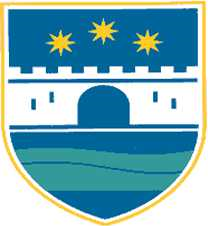 BOSNIA  AND  HERZEGOVINAFEDERATION OF BOSNIA AND  HERZEGOVINATHE UNA - SANA CANTONTHE DEPARTMENT FOR JOIN AFFAIRS OF THE UNA-SANA CANTON GOVERMENT